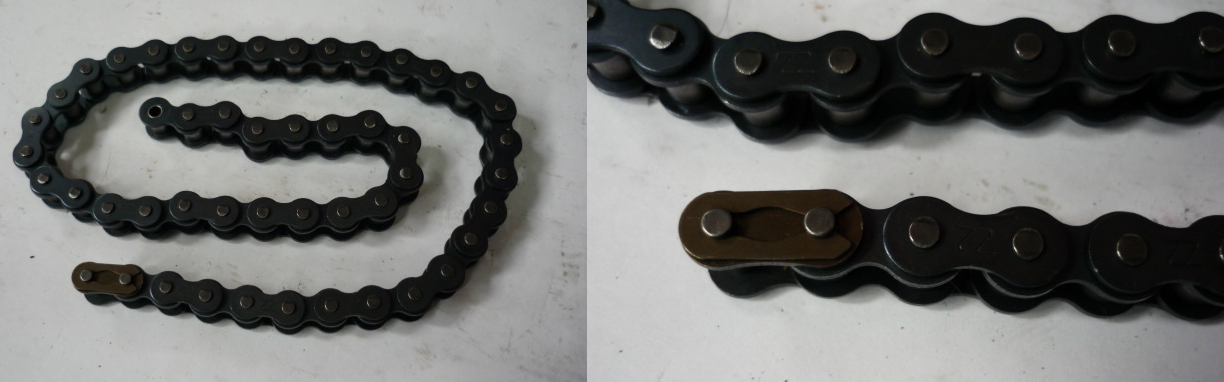 Код из 1САртикулНаименование/ Бренд/ПоставщикГабаритыД*Ш*В,ммМасса,грМатериалМесто установки/Назначение02361нетЦепь 08A-48LL=615  Lзвена=24  W=142000металлКромкооблицовочные станки/Mira 6/клеевой узел02361нетL=615  Lзвена=24  W=142000металлКромкооблицовочные станки/Mira 6/клеевой узел02361нетHSCL=615  Lзвена=24  W=142000металлКромкооблицовочные станки/Mira 6/клеевой узел